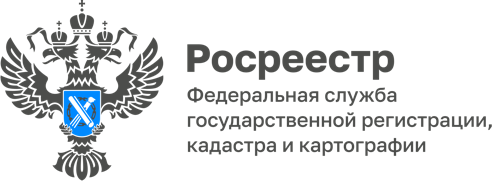 ПРЕСС-РЕЛИЗ19.04.2023Об изменениях законодательства  Постановлением Правительства Российской Федерации от 10 марта 2023 г. № 372 «О внесении изменений в некоторые акты Правительства Российской Федерации и признании утратившим силу отдельного положения акта Правительства Российской Федерации» внесены изменения, касающиеся осуществления федерального государственного контроля (надзора) в 2023 году. Изменения вступили в силу с 17.03.2023 года.В частности, Постановлением № 372, при осуществлении федерального государственного земельного (контроля) надзора, продлен мораторий на проведение плановых проверок до 2030 года.«Постановлением № 372», - отметила  Елена Саулина, заместитель руководителя краевого Управления Росреестра, - «также установлены основания для проведения профилактических визитов, не предусматривающих возможность отказа от их проведения, а также сроки и контрольные (надзорные) действия, которые могут проводиться в ходе таких визитов. К таковым относятся: поручение Президента Российской Федерации; поручение Председателя Правительства Российской Федерации; поручение Заместителя Председателя Правительства Российской Федерации, согласованное с Заместителем Председателя Правительства Российской Федерации - Руководителем Аппарата Правительства Российской Федерации».Постановлением № 372 подпункт «а» пункта 3 Постановления № 336 дополнен абзацем, в соответствии с которым основанием для проведения внеплановых контрольных (надзорных) мероприятий, при условии согласования с органами прокуратуры, является истечение срока исполнения предписания об устранении выявленного нарушения обязательных требований, выданного после 01.03.2023.Таким образом, по истечении срока исполнения предписания, выданного после 01.03.2023, контрольным (надзорным) органом, выдавшим такое предписание, в случае, если контролируемым лицом не представлены документы об исполнении предписания или на их основании либо на основании информации, полученной в рамках наблюдения за соблюдением обязательных требований, невозможно сделать вывод об исполнении предписания, может быть проведено одно из контрольных (надзорных) мероприятий, предусмотренных пунктами 4 – 6 части 2 статьи 56 Закона № 248-ФЗ. Обращаем внимание на неукоснительное соблюдение обязательных требований земельного законодательства Российской Федерации. Об Управлении Росреестра по Алтайскому краюУправление Федеральной службы государственной регистрации, кадастра и картографии по Алтайскому краю (Управление Росреестра по Алтайскому краю) является территориальным органом Федеральной службы государственной регистрации, кадастра и картографии (Росреестр), осуществляющим функции по государственной регистрации прав на недвижимое имущество и сделок с ним, по оказанию государственных услуг в сфере осуществления государственного кадастрового учета недвижимого имущества, землеустройства, государственного мониторинга земель, государственной кадастровой оценке, геодезии и картографии. Выполняет функции по организации единой системы государственного кадастрового учета и государственной регистрации прав на недвижимое имущество, инфраструктуры пространственных данных РФ. Ведомство осуществляет федеральный государственный надзор в области геодезии и картографии, государственный земельный надзор, государственный надзор за деятельностью саморегулируемых организаций кадастровых инженеров, оценщиков и арбитражных управляющих. Подведомственное учреждение Управления - филиал ППК «Роскадастра» по Алтайскому краю. Руководитель Управления, главный регистратор Алтайского края – Юрий Викторович Калашников.Контакты для СМИПресс-секретарь Управления Росреестра по Алтайскому краю Корниенко Оксана Николаевна 8 (3852) 29 17 44, 509722press_rosreestr@mail.ru 656002, Барнаул, ул. Советская, д. 16Сайт Росреестра: www.rosreestr.gov.ru	Яндекс-Дзен: https://dzen.ru/id/6392ad9bbc8b8d2fd42961a7	ВКонтакте: https://vk.com/rosreestr_altaiskii_krai Телеграм-канал: https://web.telegram.org/k/#@rosreestr_altaiskii_kraiОдноклассники: https://ok.ru/rosreestr22alt.kraihttps://vk.com/video-46688657_456239105